Dobro jutro, dragi trećaši !                       utorak, 7.4.2020.Danas budite mi vrijedni, veseli i sretni!PRIRODA I DRUŠTVODanas ćete  ponoviti o značenju vode za život ljudi ( prošli tjedan slušali i gledali na HRT3).Do četvrtka, 9.4.2020. izradi plakat s temom:( svaki učenik radi za sebe/pojedinačno)skupinaKarlo Bednjanec, Laura Žnidarec, Matej Bišćan, Tea KanceljakIzrađujete plakat o vodi kao temelju života.Prilog 1. Tekst za prvu skupinuVODA – TEMELJ ŽIVOTAVoda je izvor života. Bez vode ne mogu živjeti ni biljke, ni životinje, ni ljudi. Veći dio čovjekova tijela čini voda, a ona je glavni sastojak i većine biljaka i životinja. Nešto više od polovice čovjekova tijela čini voda. Organizam troši i gubi vodu, pa je treba nadoknađivati. Stoga odrasla osoba treba na dan popiti dvije litre vode.Pitanja: Što čini veći dio čovjekova tijela?    Koliko vode dnevno treba popiti odrasla osoba?skupina/ Patrik Božić, David Zanoški, Dominik Dobrina, Karlo ŠurinaIzrađujete plakat o uporabi vode u kućanstvu i izvan kućanstva.Prilog 2. Tekst za drugu skupinuUPORABA VODEVoda se u kućanstvu rabi za čišćenje i pranje, kuhanje, kupanje i dr. U poljoprivredi se voda rabi za natapanje polja.Tvornice troše mnogo vode za potrebe proizvodnje. Voda se rabi i za proizvodnju električne energije u hidroelektranama.Rijeke, jezera i mora ljudima služe za plovidbu i rekreaciju. Živi svijet u vodi čovjeku je važan izvor hrane (ribe, školjkaši,alge).Pitanja: Za što rabimo vodu u kućanstvu?   Za što još čovjek rabi vodu?skupina/ Kristijan Švigir, Luka Fekeža, Ena Telišman, Marin ŠivakIzrađujete plakat o  načinima opskrbe vodom.Prilog 3. Tekst za treću skupinuOPSKRBA VODOMČovjek se smije koristiti samo pitkom vodom. Ljudi se vodom opskrbljuju na različite načine. U nekim krajevima uzimaju vodu izravno iz najbližeg izvora. Drugdje kopaju duboke zdence ili bunare ili se koriste posebnim crpkama. U sušnim krajevima kišnica se skuplja u posebne spremnike (cisterne, gusterne, a postoje i drugi nazivi za te spremnike).Pitanja: Kako se sve ljudi opskrbljuju vodom?    Kamo ljudi u sušnim krajevima skupljaju kišnicu?skupina/ Ines Fiket, Petra Švigir, Patricija HorvatekIzrađujete plakat o suvremenom načinu opskrbe kućanstva vodom.Prilog 4. Tekst za četvrtu skupinuSUVREMENI NAČIN OPSKRBE KUĆANSTVA VODOMZa suvremeni način opskrbe kućanstava vodom služi vodovod. Čine ga povezani uređaji i vodovodne cijevi. Voda se skuplja u velike spremnike, zatim se pročišćava od nečistoća i mikroorganizama, pa tek onda dovodi u kućanstva. Velik dio stanovništva nerazvijenih zemalja nema na raspolaganju zdravu pitku vodu. Stoga je stalno izloženo bolestima.Pitanja: Koji je suvremeni način opskrbe kućanstva vodom?    Imaju li svi ljudi na svijetu na raspolaganju pitku vodu?( plakat fotografiraj i pošalji u grupu do 9.4.2020.)Uz pomoć udžbenika str. 86. i 87. riješite radnu bilježnicu str. 90.  91. i 92.U bilježnicu prepiši ili isprintaj...TZKVježbajmo zajedno. HRT 3Dodavaj i hvataj loptu s nekim od ukućana.Brzo trči oko kuće ili po dvorištu.Ako imaš mogućnost preskači  dugu vijaču.Perite ruke, pazite na higijenu i zdravu prehranu!HRVATSKI JEZIK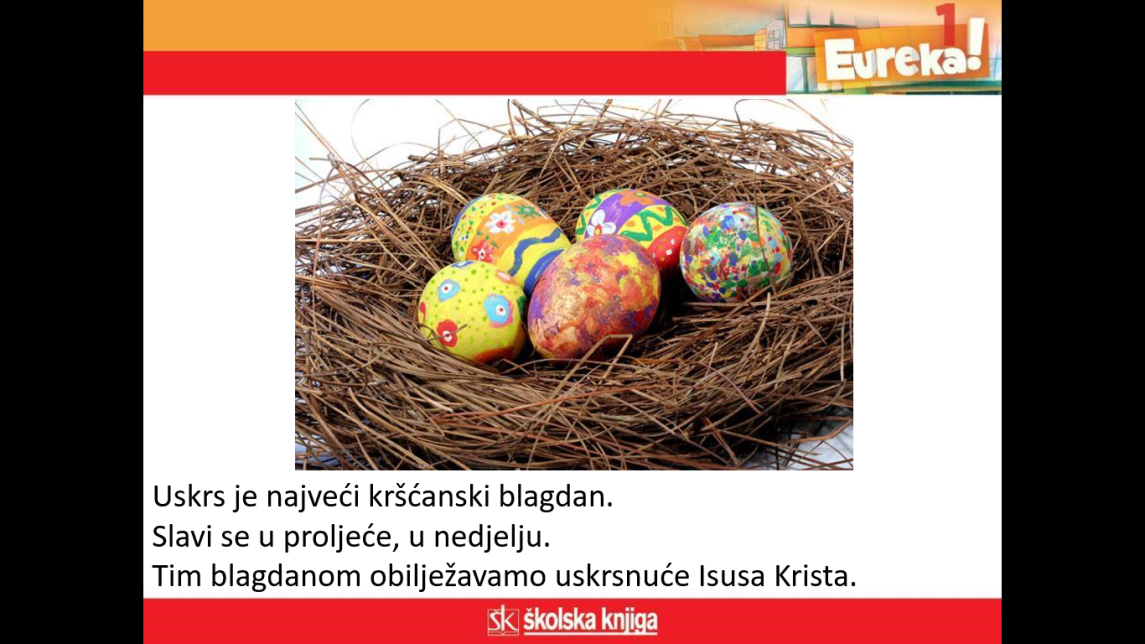 Pripremite čitanku str.122. i 123.PROČITAJTE PJESMU Uskrsna zečja prepirka, Nevenke Videk.Usmeno odgovorite na pitanja/ str. 123.Prepišite u pisanku: 	                                            Uskrsna zečja prepirka                                                 Nevenka Videk            Tema: prepirka zečeva pred  Uskrs             Zečevi se prepiru jer se ne mogu dogovoriti oko boje za pisanice.             Pisanicama pristaju sve boje.  Najljepše su kada se šarene poput cvjetova i uveseljevaju ljude. Naučite izražajno čitati pjesmu. (Snimi zvuk čitanja pjesme i pošalji učiteljici do 8.4.2020. ) TKO Želi:    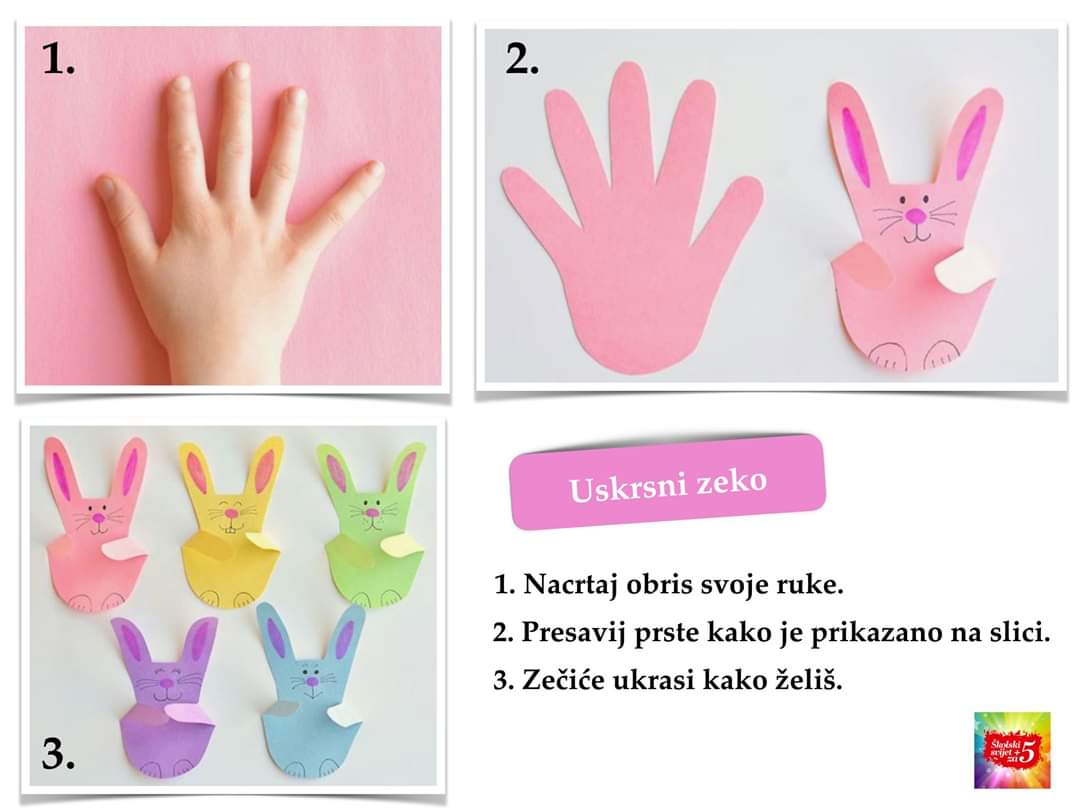 MATEMATIKA  Riješi, dopuni i prepiši u bilježnicu.Ponavljanje i vježbanjeOduzmi, zatim zadatak zapiši u obliku dijeljenja.                 Izračunaj i imenuj brojeve u                                                                                                                   dijeljenju.15 – 5 =                                                                                         48 : 8 =6             10 – 5 =5 – 5 =                                                                                     15 : 5 = Izračunaj. Primijeni svojstvo veze množenja i dijeljenja. 7 · 5 =35 : 5 = 35 : 7 = Riješite radnu bilježnicu samostalno str. 97. , 98.(98.stranicu radi s nekim od ukućana) i  zbirku zadataka str.95.Dod. n. /HRT3Istražite nekog kukca, biljku ili životinju. Opišite to što ste istražili s najmanje 5 rečenica i prikažite slikom.(dodatni zadatak fotografiraj i pošalji u grupu do 9.4.2020.)Procijeni svoj današnji rad.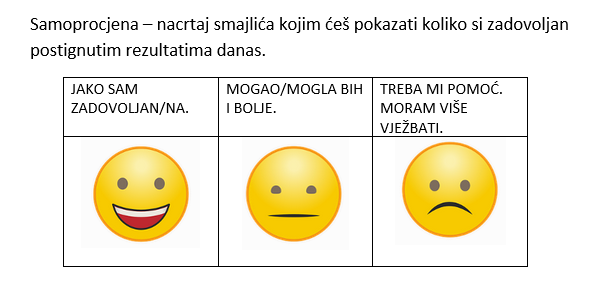 